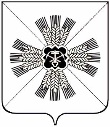 РОССИЙСКАЯ ФЕДЕРАЦИЯКЕМЕРОВСКАЯ ОБЛАСТЬПРОМЫШЛЕННОВСКИЙ МУНИЦИПАЛЬНЫЙ РАЙОНСОВЕТ НАРОДНЫХ ДЕПУТАТОВТарасовского сельского поселения2-йсозыв                    55 -е заседаниеРЕШЕНИЕОт 24.12.2014 года №118«О бюджете Тарасовского сельского поселенияна 2015 год и на плановый период  2016 и 2017 годов»Статья 1.  Основные характеристики районного бюджета на 2015 год и на плановый период 2016 и 2017 годов1. Утвердить основные характеристики  бюджета поселения на 2015  год:     общий объем доходов бюджета поселения в сумме 3557,0 тыс. рублей;общий объем расходов бюджета поселения в сумме 3557,0тыс. рублей;2. Утвердить основные характеристики бюджета поселения на плановый период 2016  и 2017 годов:   общий объем доходов бюджета поселения на 2016 год в сумме  2971,0 тыс. рублей и на 2017 год в сумме  2763,9 тыс. рублей,общий объем расходов бюджета поселения на 2016 год в сумме 2971,0 тыс. рублей и на 2017 год в сумме 2763,9 тыс. рублей,Статья 2.  Нормативы отчислений в бюджет Тарасовского сельского поселения на 2015 год и на плановый период 2016 и 2017 годовУтвердить нормативы распределения доходов бюджета поселения на 2015 год и на плановый период 2016 и 2017 годов (в части погашения задолженности и перерасчетов по отмененным налогам, сборам и иным налоговым платежам) и неналоговых доходов согласно приложению 1 к настоящему решению.Статья 3.  Главные администраторы доходов бюджета поселения1. Утвердить перечень главных администраторов доходов бюджета, закрепляемые за ними виды (подвиды) доходов бюджета согласно приложениям 2  к настоящему решению.Статья 4.  Перечень и коды целевых статей расходов бюджета Тарасовского сельского поселенияУтвердить перечень и коды целевых статей расходов, универсальных направлений расходов бюджета поселения согласно приложению 3 к настоящему решению.Статья 5.  Бюджетные ассигнования районного бюджета на 2015 год и на плановый период 2016 и 2017 годов1.	Утвердить распределение бюджетных ассигнований бюджета поселения по целевым статьям (муниципальным целевым) программам и не программным направлениям деятельности), группам и подгруппам видов классификации расходов бюджетов на 2015 год и на плановый период 2016 и 2017 годов согласно приложению 4 к настоящему решению.2.	Утвердить распределение бюджетных ассигнований бюджета поселения по разделам, подразделам классификации расходов бюджетов на 2015 год и на плановый период 2016 и 2017 годов согласно приложению 5 к настоящему решению.3.	Утвердить ведомственную структуру расходов на 2015 год и на плановый период 2016 и 2017 годов согласно приложению 6 к настоящему решению.Статья 6.  Условно утвержденные расходыУтвердить общий объем условно утвержденных расходов бюджета поселения на 2016 год в сумме 69,2 тыс. рублей и на 2017 год в сумме 129,5 тыс. рублей.Статья 7. Резервные фонды           Утвердить размер резервного фонда Тарасовского сельского поселения  на 2015 год в сумме  10 тыс. рублей, на 2016 год в сумме  10 тыс. рублей, на 2017 год в сумме  10 тыс. рублей.Статья 8. Дорожный фонд  Тарасовского сельского поселенияУтвердить объем бюджетных ассигнований дорожного фонда Тарасовского сельского поселения на 2015 год в сумме  493,0 тыс. рублей, на 2016 год в сумме  540,0 тыс. рублей, на 2017 год в сумме  342,0 тыс. рублей.Статья 9.  Межбюджетные трансферты на 2015 год и на плановый период 2016 и 2017 годовУтвердить общий объем межбюджетных трансфертов, получаемых из районного бюджета на 2015 год в сумме 1471,0  тыс. рублей, на 2016 год в сумме 818,0 тыс. рублей, на 2017 год в сумме 788,9 тыс. рублей.Статья  10.  Вступление в силу настоящего решения.Настоящее решение вступает в силу с 1 января 2015 года, подлежит опубликованию в сети интернет.Председатель Совета народных депутатов Тарасовского сельского поселения                                                  В.Е.СеребровГлава Тарасовского сельского поселения                                                                         В.Е.СеребровПриложение №1Приложение №1к  решению №118 от24ю12ю2014г.                                                                                                                                                                            к  решению №118 от24ю12ю2014г.                                                                                                                                                                            Совета народных депутатов Тарасовского сельского поселенияСовета народных депутатов Тарасовского сельского поселения"О бюджете Тарасовского сельского поселения на 2015  год и на плановый период 2016 и 2017 годов" "О бюджете Тарасовского сельского поселения на 2015  год и на плановый период 2016 и 2017 годов" Нормативы распределения доходов в бюджет Тарасовского сельского поселения на 2015 год и плановый период 2016 и 2017 годовНормативы распределения доходов в бюджет Тарасовского сельского поселения на 2015 год и плановый период 2016 и 2017 годовНормативы распределения доходов в бюджет Тарасовского сельского поселения на 2015 год и плановый период 2016 и 2017 годовКод бюджетной классификации Российской ФедерацииНаименование доходаСельские поселения (городское поселение)В ЧАСТИ ПОГАШЕНИЯ ЗАДОЛЖЕННОСТИ ПРОШЛЫХ ЛЕТ ПО ОТДЕЛЬНЫМ ВИДАМ НАЛОГОВ, А ТАКЖЕ В ЧАСТИ ПОГАШЕНИЯ ЗАДОЛЖЕННОСТИ И ПЕРЕРАСЧЕТОВ ПО ОТМЕНЕННЫМ НАЛОГАМ, СБОРАМ И ИНЫМ ОБЯЗАТЕЛЬНЫМ ПЛАТЕЖАМВ ЧАСТИ ПОГАШЕНИЯ ЗАДОЛЖЕННОСТИ ПРОШЛЫХ ЛЕТ ПО ОТДЕЛЬНЫМ ВИДАМ НАЛОГОВ, А ТАКЖЕ В ЧАСТИ ПОГАШЕНИЯ ЗАДОЛЖЕННОСТИ И ПЕРЕРАСЧЕТОВ ПО ОТМЕНЕННЫМ НАЛОГАМ, СБОРАМ И ИНЫМ ОБЯЗАТЕЛЬНЫМ ПЛАТЕЖАМВ ЧАСТИ ПОГАШЕНИЯ ЗАДОЛЖЕННОСТИ ПРОШЛЫХ ЛЕТ ПО ОТДЕЛЬНЫМ ВИДАМ НАЛОГОВ, А ТАКЖЕ В ЧАСТИ ПОГАШЕНИЯ ЗАДОЛЖЕННОСТИ И ПЕРЕРАСЧЕТОВ ПО ОТМЕНЕННЫМ НАЛОГАМ, СБОРАМ И ИНЫМ ОБЯЗАТЕЛЬНЫМ ПЛАТЕЖАМ1 09 04053 10 0000 110Земельный налог (по обязательствам, возникшим до 1 января 2006 года), мобилизуемый на территориях поселений100В ЧАСТИ ДОХОДОВ ОТ ИСПОЛЬЗОВАНИЯ ИМУЩЕСТВА, НАХОДЯЩЕГОСЯ В ГОСУДАРСТВЕННОЙ И МУНИЦИПАЛЬНОЙ СОБСТВЕННОСТИВ ЧАСТИ ДОХОДОВ ОТ ИСПОЛЬЗОВАНИЯ ИМУЩЕСТВА, НАХОДЯЩЕГОСЯ В ГОСУДАРСТВЕННОЙ И МУНИЦИПАЛЬНОЙ СОБСТВЕННОСТИВ ЧАСТИ ДОХОДОВ ОТ ИСПОЛЬЗОВАНИЯ ИМУЩЕСТВА, НАХОДЯЩЕГОСЯ В ГОСУДАРСТВЕННОЙ И МУНИЦИПАЛЬНОЙ СОБСТВЕННОСТИ1 11 02033 10 0000 120Доходы от размещения временно свободных средств бюджетов поселений1001 11 09035 10 0000 120Доходы от эксплуатации и использования имущества автомобильных дорог, находящихся в собственности поселений100В ЧАСТИ ДОХОДОВ ОТ ОКАЗАНИЯ ПЛАТНЫХ УСЛУГ (РАБОТ) И КОМПЕНСАЦИИ ЗАТРАТ ГОСУДАРСТВАВ ЧАСТИ ДОХОДОВ ОТ ОКАЗАНИЯ ПЛАТНЫХ УСЛУГ (РАБОТ) И КОМПЕНСАЦИИ ЗАТРАТ ГОСУДАРСТВАВ ЧАСТИ ДОХОДОВ ОТ ОКАЗАНИЯ ПЛАТНЫХ УСЛУГ (РАБОТ) И КОМПЕНСАЦИИ ЗАТРАТ ГОСУДАРСТВА1 13 01540 10 0000 130Плата за оказание услуг по присоединению объектов дорожного сервиса к автомобильным дорогам общего пользования местного значения, зачисляемая в бюджеты поселений1001 13 01995 10 0000 130Прочие доходы от оказания платных услуг (работ) получателями средств бюджетов поселений1001 13 02065 10 0000 130Доходы, поступающие в порядке возмещения расходов, понесенных в связи с эксплуатацией имущества поселений1001 13 02995 10 0000 130Прочие доходы от компенсации затрат бюджетов поселений100В ЧАСТИ АДМИНИСТРАТИВНЫХ ПЛАТЕЖЕЙ И СБОРОВВ ЧАСТИ АДМИНИСТРАТИВНЫХ ПЛАТЕЖЕЙ И СБОРОВВ ЧАСТИ АДМИНИСТРАТИВНЫХ ПЛАТЕЖЕЙ И СБОРОВ1 15 02050 10 0000 140Платежи, взимаемые органами местного самоуправления (организациями) поселений за выполнение определенных функций100В ЧАСТИ ШТРАФОВ, САНКЦИЙ, ВОЗМЕЩЕНИЯ УЩЕРБАВ ЧАСТИ ШТРАФОВ, САНКЦИЙ, ВОЗМЕЩЕНИЯ УЩЕРБАВ ЧАСТИ ШТРАФОВ, САНКЦИЙ, ВОЗМЕЩЕНИЯ УЩЕРБА1 16 21050 10 0000 140Денежные взыскания (штрафы) и иные суммы, взыскиваемые с лиц, виновных в совершении преступлений, и в возмещение ущерба имуществу, зачисляемые в бюджеты поселений1001 16 23051 10 0000 140Доходы от возмещения ущерба при возникновении страховых случаев по обязательному страхованию гражданской ответственности, когда выгодоприобретателями выступают получатели средств бюджетов поселений1001 16 23052 10 0000 140Доходы от возмещения ущерба при возникновении иных страховых случаев, когда выгодоприобретателями выступают получатели средств бюджетов поселений1001 16 32000 10 0000 140Денежные взыскания, налагаемые в возмещение ущерба, причиненного в результате незаконного или нецелевого использования бюджетных средств (в части бюджетов поселений)1001 16 37040 10 0000 140Поступления сумм в возмещение вреда, причиняемого автомобильным дорогам местного значения транспортными средствами, осуществляющими перевозки тяжеловесных и (или) крупногабаритных грузов, зачисляемые в бюджеты поселений1001 16 46000 10 0000 140Поступления сумм в возмещение ущерба в связи с нарушением исполнителем (подрядчиком) условий государственных контрактов или иных договоров, финансируемых за счет средств муниципальных дорожных фондов поселений, либо в связи с уклонением от заключения таких контрактов или иных договоров1001 16 90050 10 0000 140Прочие поступления от денежных взысканий (штрафов) и иных сумм в возмещение ущерба, зачисляемые в бюджеты поселений100В ЧАСТИ ПРОЧИХ НЕНАЛОГОВЫЕ ДОХОДОВВ ЧАСТИ ПРОЧИХ НЕНАЛОГОВЫЕ ДОХОДОВВ ЧАСТИ ПРОЧИХ НЕНАЛОГОВЫЕ ДОХОДОВ1 17 01050 10 0000 180Невыясненные поступления, зачисляемые в бюджеты поселений1001 17 02020 10 0000 180Возмещение потерь сельскохозяйственного производства, связанных с изъятием сельскохозяйственных угодий, расположенных на территориях поселений (по обязательствам, возникшим до 1 января 2008 года)1001 17 05050 10 0000 180Прочие неналоговые доходы бюджетов поселений1001 17 14030 10 0000 180Средства самообложения граждан, зачисляемые в бюджеты поселений100В ЧАСТИ ПОСТУПЛЕНИЙ (ПЕРЕЧИСЛЕНИЙ) ПО УРЕГУЛИРОВАНИЮ РАСЧЕТОВ МЕЖДУ БЮДЖЕТАМИ БЮДЖЕТНОЙ СИСТЕМЫ РОССИЙСКОЙ ФЕДЕРАЦИИВ ЧАСТИ ПОСТУПЛЕНИЙ (ПЕРЕЧИСЛЕНИЙ) ПО УРЕГУЛИРОВАНИЮ РАСЧЕТОВ МЕЖДУ БЮДЖЕТАМИ БЮДЖЕТНОЙ СИСТЕМЫ РОССИЙСКОЙ ФЕДЕРАЦИИВ ЧАСТИ ПОСТУПЛЕНИЙ (ПЕРЕЧИСЛЕНИЙ) ПО УРЕГУЛИРОВАНИЮ РАСЧЕТОВ МЕЖДУ БЮДЖЕТАМИ БЮДЖЕТНОЙ СИСТЕМЫ РОССИЙСКОЙ ФЕДЕРАЦИИ1 18 05000 10 0000 180Поступления в бюджеты поселений (перечисления из бюджетов поселений) по урегулированию расчетов между бюджетами бюджетной системы Российской Федерации1002 00 00000 00 0000 000БЕЗВОЗМЕЗДНЫЕ ПОСТУПЛЕНИЯ*100Приложение №2к решению № 118 от  24. 12.2014 г.   Совета народных депутатов Тарасовского сельского поселенияО  бюджете Тарасовского сельского поселения на 2015 год и 
на плановый период 2016 и 2017 годовПеречень главных администраторов доходов бюджета поселения  - органов местного самоуправления Тарасовского сельского поселенияПеречень главных администраторов доходов бюджета поселения  - органов местного самоуправления Тарасовского сельского поселенияПеречень главных администраторов доходов бюджета поселения  - органов местного самоуправления Тарасовского сельского поселенияКод бюджетной классификации Российской ФедерацииКод бюджетной классификации Российской ФедерацииНаименование главного администратора доходов бюджета поселения - органов местного самоуправления администрации Тарасовского сельского поселения и доходов  бюджета поселенияглавного администратора доходовдоходов  поселенияНаименование главного администратора доходов бюджета поселения - органов местного самоуправления администрации Тарасовского сельского поселения и доходов  бюджета поселенияАдминистрация Тарасовского сельского поселенияАдминистрация Тарасовского сельского поселенияАдминистрация Тарасовского сельского поселения9011 08 04020 01 1000 110Государственная пошлина за совершение нотариальных действий должностными лицами органов местного самоуправления, уполномоченными в соответствии с законодательными актами Российской Федерации на совершение нотариальных действий9011 08 04020 01 4000 110Государственная пошлина за совершение нотариальных действий должностными лицами органов местного самоуправления, уполномоченными в соответствии с законодательными актами Российской Федерации на совершение нотариальных действий9011 08 07175 01 1000 110Государственная пошлина за выдачу органом местного самоуправления поселения специального разрешения на движение по автомобильным дорогам транспортных средств, осуществляющих перевозки опасных, тяжеловесных и (или) крупногабаритных грузов, зачисляемая в бюджеты поселений9011 08 07175 01 4000 110Государственная пошлина за выдачу органом местного самоуправления поселения специального разрешения на движение по автомобильным дорогам транспортных средств, осуществляющих перевозки опасных, тяжеловесных и (или) крупногабаритных грузов, зачисляемая в бюджеты поселений9011 11 05035 10 0000 120Доходы от сдачи в аренду имущества, находящегося в оперативном управлении органов управления сельских поселений и созданных ими учреждений (за исключением имущества муниципальных бюджетных и автономных учреждений)9011 11 05075 10 0000 120Доходы от сдачи в аренду имущества, составляющего казну  сельских поселений (за исключением земельных участков)9011 13 01995 10 0000 130Прочие доходы от оказания платных услуг (работ) получателями средств бюджетов сельских поселений9011 13 02995 10 0000 130Прочие доходы от компенсации затрат бюджетов сельских  поселений9011 16 23051 10 0000 140Доходы от возмещения ущерба при возникновении страховых случаев по обязательному страхованию гражданской ответственности, когда выгодоприобретателями выступают получатели средств бюджетов сельских  поселений9011 16 23052 10 0000 140Доходы от возмещения ущерба при возникновении иных страховых случаев, когда выгодоприобретателями выступают получатели средств бюджетов сельских  поселений9011 16 37040 10 0000 140Поступления сумм в возмещение вреда, причиняемого автомобильным дорогам местного значения транспортными средствами, осуществляющими перевозки тяжеловесных и (или) крупногабаритных грузов, зачисляемые в бюджеты сельских поселений9011 17 01050 10 0000 180Невыясненные поступления, зачисляемые в бюджеты сельских поселений9011 17 05050 10 0000 180Прочие неналоговые доходы бюджетов сельских поселений9011 18 05000 10 0000 180Поступления в бюджеты сельских поселений (перечисления из бюджетов сельских поселений) по урегулированию расчетов между бюджетами бюджетной системы Российской Федерации9012 02 01001 10 0000 151Дотации бюджетам  сельских поселений на выравнивание бюджетной обеспеченности9012 02 02999 10 0000 151Прочие субсидии бюджетам сельских поселений9012 02 03015 10 0000 151Субвенции бюджетам сельских поселений на осуществление первичного воинского учета на территориях, где отсутствуют военные комиссариаты9012 02 03998 10 0000 151Единые субвенции бюджетам сельских поселений9012 02 03999 10 0000 151Прочие субвенции бюджетам сельских поселений9012 02 04999 10 0000 151Прочие межбюджетные трансферты, передаваемые бюджетам сельских поселений9012 07 05000 10 0000 180Прочие безвозмездные поступления в бюджеты сельских поселений9012 07 05010 10 0000 180Безвозмездные поступления от физических и юридических лиц на финансовое обеспечение дорожной деятельности, в том числе добровольных пожертвований, в отношении автомобильных дорог общего пользования местного значения сельских поселений9012 07 05020 10 0000 180Поступления от денежных пожертвований, предоставляемых физическими лицами получателям средств бюджетов сельских поселений9012 07 05030 10 0000 180Прочие безвозмездные поступления в бюджеты сельских поселений9012 08 05000 10 0000 180Перечисления из бюджетов сельских поселений (в бюджеты сельских поселений) для осуществления возврата (зачета) излишне уплаченных или излишне взысканных сумм налогов, сборов и иных платежей, а также сумм процентов за несвоевременное осуществление такого возврата и процентов, начисленных на излишне взысканные суммы9012 18 05010 10 0000 151Доходы бюджетов сельских поселений от возврата остатков субсидий, субвенций и иных межбюджетных трансфертов, имеющих целевое назначение, прошлых лет из бюджетов муниципальных районов9012 18 05010 10 0000 180Доходы бюджетов сельских поселений от возврата бюджетными учреждениями остатков субсидий прошлых лет9012 18 05030 10 0000 180Доходы бюджетов сельских поселений от возврата иными организациями остатков субсидий прошлых лет9012 19 05000 10 0000 151Возврат остатков субсидий, субвенций и иных межбюджетных трансфертов, имеющих целевое назначение, прошлых лет из бюджетов сельских поселенийПриложение №3к решению №118 от  24.12.2014 г. Совета народных депутатов Тарасовского сельского поселения"О  бюджете Тарасовского сельского поселения на 2015 год и на плановый период 2016 и 2017 г."Перечень и коды целевых статей расходов                                                                                                                                                                        бюджета  поселенияПеречень и коды целевых статей расходов                                                                                                                                                                        бюджета  поселенияПеречень и коды целевых статей расходов                                                                                                                                                                        бюджета  поселенияПеречень и коды целевых статей расходов                                                                                                                                                                        бюджета  поселенияКодНаименование целевых статей01 Муниципальная программа «Жизнеобеспечение Тарасовского сельского поселения»011Подпрограмма «Обеспечение мер пожарной безопасности и ликвидации последствий чрезвычайных ситуаций и стихийных бедствий» муниципальной программы «Жизнеобеспечение Тарасовского сельского поселения»011 1601Организация и осуществление мероприятий по гражданской обороне, по защите населения и территории от последствий аварий природного и техногенного характера в рамках подпрограммы  «Обеспечение мер пожарной безопасности и ликвидации последствий чрезвычайных ситуаций и стихийных бедствий» муниципальной программы «Жизнеобеспечение Тарасовского сельского поселения»011 1602Обеспечение первичных мер пожарной безопасности в границах населенных пунктов поселения в рамках подпрограммы «Обеспечение мер пожарной безопасности и ликвидации последствий чрезвычайных ситуаций и стихийных бедствий» муниципальной программы «Жизнеобеспечение Тарасовского сельского поселения»012подпрограмма  « Строительство и содержание автомобильных дорог и инженерных сооружений на них в границах поселения» муниципальной программы «Жизнеобеспечение Тарасовского сельского поселения»012 1603Реконструкция, содержание и строительство автомобильных дорог общего пользования, инженерных сооружений на них в границах населенных пунктов поселения  в рамках подпрограммы « Строительство и содержание автомобильных дорог и инженерных сооружений на них в границах поселения» муниципальной программы «Жизнеобеспечение Тарасовского сельского поселения» 013подпрограмма «Развития  благоустройства на территории поселения» муниципальной программы «Жизнеобеспечение Тарасовского сельского поселения»013 1604Содержание и ремонт уличного освещения в рамках подпрограммы «Развития благоустройства на территории поселения» муниципальной программы «Жизнеобеспечение Тарасовского сельского поселения»013 1605озеленение  в рамках подпрограммы «Развития благоустройства на территории поселения» муниципальной программы «Жизнеобеспечение Тарасовского сельского поселения»013 1606организация и содержание мест захоронения в рамках в рамках подпрограммы «Развития благоустройства на территории поселения» муниципальной программы «Жизнеобеспечение Тарасовского сельского поселения»013 1607Прочие мероприятия по благоустройству территории в рамках подпрограммы «Развития благоустройства на территории поселения» муниципальной программы «Жизнеобеспечение Тарасовского сельского поселения»014подпрограмма «Развитие физической культуры и спорта» муниципальной программы «Жизнеобеспечение Тарасовского сельского поселения»014 1608Обеспечение условий, проведение мероприятий для развития на территории поселения массовой физической культуры и спорта в рамках подпрограммы  «Развитие физической культуры и спорта» муниципальной программы «Жизнеобеспечение Тарасовского сельского поселения»015подпрограмма «Оказание дополнительной меры социальной поддержки отдельных категорий граждан при использовании приборов уличного освещения» муниципальной программы «Жизнеобеспечение Тарасовского сельского поселения»015 1609социальная поддержки отдельных категорий граждан при использовании приборов уличного освещения  в рамках подпрограммы «Оказание дополнительной меры социальной поддержки отдельных категорий граждан при использовании приборов уличного освещения» муниципальной программы «Жизнеобеспечение Тарасовского сельского поселения»016подпрограмма "Муниципальная пенсия" муниципальной программы «Жизнеобеспечение Тарасовского сельского поселения»016 1610Доплаты к пенсиям муниципальных служащих в рамках подпрограммы"Муниципальная пенсия" муниципальной программы «Жизнеобеспечение Тарасовского сельского поселения»02Муниципальная  программа «Функционирование органов местного самоуправления Тарасовского сельского поселения»020 1611Глава Тарасовского сельского поселения в рамках муниципальной  программы «Функционирование органов местного самоуправления Тарасовского сельского поселения»  020 1612Обеспечение деятельности органов местного самоуправления в рамках муниципальной  программы «Функционирование органов местного самоуправления Тарасовского сельского поселения»  020 1613Выполнение других обязательств государства в рамках муниципальной  программы «Функционирование органов местного самоуправления Тарасовского сельского поселения»  020 1614Резервный фонд администрации Тарасовского сельского поселения в рамках муниципальной  программы «Функционирование органов местного самоуправления Тарасовского сельского поселения»  99Не программное  направление деятельности990 1616Ассигнования на проведение выборов в рамках не программного направления деятельности990 1617Кредиторская задолженность 2014 года по МБУ «ТКДЦ» в рамках не программного направления деятельности990 5118Осуществление воинского первичного учета на территориях, где отсутствуют военные комиссариаты в рамках не программного направления деятельностиПриложение №4Приложение №4Приложение №4Приложение №4Приложение №4Приложение №4к решению № 118 от  24.12 .2014 г. Совета народных депутатов Тарасовского сельского поселения "О бюджете Тарасовского сельского поселения на 2015 год и плановый период 2016 и 2017 годов."к решению № 118 от  24.12 .2014 г. Совета народных депутатов Тарасовского сельского поселения "О бюджете Тарасовского сельского поселения на 2015 год и плановый период 2016 и 2017 годов."к решению № 118 от  24.12 .2014 г. Совета народных депутатов Тарасовского сельского поселения "О бюджете Тарасовского сельского поселения на 2015 год и плановый период 2016 и 2017 годов."к решению № 118 от  24.12 .2014 г. Совета народных депутатов Тарасовского сельского поселения "О бюджете Тарасовского сельского поселения на 2015 год и плановый период 2016 и 2017 годов."к решению № 118 от  24.12 .2014 г. Совета народных депутатов Тарасовского сельского поселения "О бюджете Тарасовского сельского поселения на 2015 год и плановый период 2016 и 2017 годов."к решению № 118 от  24.12 .2014 г. Совета народных депутатов Тарасовского сельского поселения "О бюджете Тарасовского сельского поселения на 2015 год и плановый период 2016 и 2017 годов."Распределение бюджетных ассигнований бюджета поселения по целевым статьям (муниципальным программам и не программным направлениям деятельности), группам и подгруппам видов классификации расходов бюджетов на 2015 год и на плановый период 2016 и 2017 годовРаспределение бюджетных ассигнований бюджета поселения по целевым статьям (муниципальным программам и не программным направлениям деятельности), группам и подгруппам видов классификации расходов бюджетов на 2015 год и на плановый период 2016 и 2017 годовРаспределение бюджетных ассигнований бюджета поселения по целевым статьям (муниципальным программам и не программным направлениям деятельности), группам и подгруппам видов классификации расходов бюджетов на 2015 год и на плановый период 2016 и 2017 годовРаспределение бюджетных ассигнований бюджета поселения по целевым статьям (муниципальным программам и не программным направлениям деятельности), группам и подгруппам видов классификации расходов бюджетов на 2015 год и на плановый период 2016 и 2017 годовРаспределение бюджетных ассигнований бюджета поселения по целевым статьям (муниципальным программам и не программным направлениям деятельности), группам и подгруппам видов классификации расходов бюджетов на 2015 год и на плановый период 2016 и 2017 годовРаспределение бюджетных ассигнований бюджета поселения по целевым статьям (муниципальным программам и не программным направлениям деятельности), группам и подгруппам видов классификации расходов бюджетов на 2015 год и на плановый период 2016 и 2017 годовРаспределение бюджетных ассигнований бюджета поселения по целевым статьям (муниципальным программам и не программным направлениям деятельности), группам и подгруппам видов классификации расходов бюджетов на 2015 год и на плановый период 2016 и 2017 годовРаспределение бюджетных ассигнований бюджета поселения по целевым статьям (муниципальным программам и не программным направлениям деятельности), группам и подгруппам видов классификации расходов бюджетов на 2015 год и на плановый период 2016 и 2017 годовРаспределение бюджетных ассигнований бюджета поселения по целевым статьям (муниципальным программам и не программным направлениям деятельности), группам и подгруппам видов классификации расходов бюджетов на 2015 год и на плановый период 2016 и 2017 годовРаспределение бюджетных ассигнований бюджета поселения по целевым статьям (муниципальным программам и не программным направлениям деятельности), группам и подгруппам видов классификации расходов бюджетов на 2015 год и на плановый период 2016 и 2017 годовРаспределение бюджетных ассигнований бюджета поселения по целевым статьям (муниципальным программам и не программным направлениям деятельности), группам и подгруппам видов классификации расходов бюджетов на 2015 год и на плановый период 2016 и 2017 годовРаспределение бюджетных ассигнований бюджета поселения по целевым статьям (муниципальным программам и не программным направлениям деятельности), группам и подгруппам видов классификации расходов бюджетов на 2015 год и на плановый период 2016 и 2017 годовРаспределение бюджетных ассигнований бюджета поселения по целевым статьям (муниципальным программам и не программным направлениям деятельности), группам и подгруппам видов классификации расходов бюджетов на 2015 год и на плановый период 2016 и 2017 годовРаспределение бюджетных ассигнований бюджета поселения по целевым статьям (муниципальным программам и не программным направлениям деятельности), группам и подгруппам видов классификации расходов бюджетов на 2015 год и на плановый период 2016 и 2017 годовРаспределение бюджетных ассигнований бюджета поселения по целевым статьям (муниципальным программам и не программным направлениям деятельности), группам и подгруппам видов классификации расходов бюджетов на 2015 год и на плановый период 2016 и 2017 годовРаспределение бюджетных ассигнований бюджета поселения по целевым статьям (муниципальным программам и не программным направлениям деятельности), группам и подгруппам видов классификации расходов бюджетов на 2015 год и на плановый период 2016 и 2017 годовРаспределение бюджетных ассигнований бюджета поселения по целевым статьям (муниципальным программам и не программным направлениям деятельности), группам и подгруппам видов классификации расходов бюджетов на 2015 год и на плановый период 2016 и 2017 годовРаспределение бюджетных ассигнований бюджета поселения по целевым статьям (муниципальным программам и не программным направлениям деятельности), группам и подгруппам видов классификации расходов бюджетов на 2015 год и на плановый период 2016 и 2017 годов(тыс. руб.)(тыс. руб.)Наименование Муниципальная программаПодпрограммаПодпрограммаНаправление расходовВид расходов2015 год2016 год2017 годМуниципальная программа «Жизнеобеспечение Тарасовского сельского поселения»011 038,7918,0716,0Подпрограмма «Обеспечение мер пожарной безопасности и ликвидации последствий чрезвычайных ситуаций и стихийных бедствий» муниципальной программы «Жизнеобеспечение Тарасовского сельского поселения»011130,030,030,0Организация и осуществление мероприятий по гражданской обороне, по защите населения и территории от последствий аварий природного и техногенного характера в рамках подпрограммы  «Обеспечение мер пожарной безопасности и ликвидации последствий чрезвычайных ситуаций и стихийных бедствий» муниципальной программы «Жизнеобеспечение Тарасовского сельского поселения»0111160115,015,015,0Иные закупки товаров, работ и услуг для государственных (муниципальных) нужд0111160124015,015,015,0Обеспечение первичных мер пожарной безопасности в границах населенных пунктов поселения в рамках подпрограммы «Обеспечение мер пожарной безопасности и ликвидации последствий чрезвычайных ситуаций и стихийных бедствий» муниципальной программы «Жизнеобеспечение Тарасовского сельского поселения»0111160215,015,015,0Иные закупки товаров, работ и услуг для государственных (муниципальных) нужд0111160224015,015,015,0подпрограмма  « Строительство и содержание автомобильных дорог и инженерных сооружений на них в границах поселения» муниципальной программы «Жизнеобеспечение Тарасовского сельского поселения»0122493,0540,0342,0Реконструкция, содержание и строительство автомобильных дорог общего пользования, инженерных сооружений на них в границах населенных пунктов поселения  в рамках подпрограммы « Строительство и содержание автомобильных дорог и инженерных сооружений на них в границах поселения» муниципальной программы «Жизнеобеспечение Тарасовского сельского поселения» 01221603493,0540,0342,0Иные закупки товаров, работ и услуг для государственных (муниципальных) нужд01221603240493,0540,0342,0подпрограмма «Развития благоустройства на территории поселения» муниципальной программы «Жизнеобеспечение Тарасовского сельского поселения»0133272,7105,0101,0Содержание и ремонт уличного освещения в рамках подпрограммы «Развития благоустройства на территории поселения» муниципальной программы «Жизнеобеспечение Тарасовского сельского поселения»0133160450,050,050,0Иные закупки товаров, работ и услуг для государственных (муниципальных) нужд0133160424050,050,050,0озеленение  в рамках подпрограммы «Развития благоустройства на территории поселения» муниципальной программы «Жизнеобеспечение Тарасовского сельского поселения»013316055,05,05,0Иные закупки товаров, работ и услуг для государственных (муниципальных) нужд013316052405,05,05,0организация и содержание мест захоронения в рамках в рамках подпрограммы «Развития благоустройства на территории поселения» муниципальной программы «Жизнеобеспечение Тарасовского сельского поселения»013316066,06,06,0Иные закупки товаров, работ и услуг для государственных (муниципальных) нужд013316062406,06,06,0Прочие мероприятия по благоустройству территории в рамках подпрограммы «Развития благоустройства на территории поселения» муниципальной программы «Жизнеобеспечение Тарасовского сельского поселения»01331607211,744,040,0Иные закупки товаров, работ и услуг для государственных (муниципальных) нужд01331607240211,744,0100,0подпрограмма «Развитие физической культуры и спорта» муниципальной программы «Жизнеобеспечение Тарасовского сельского поселения»014430,030,030,0Обеспечение условий, проведение мероприятий для развития на территории поселения массовой физической культуры и спорта в рамках подпрограммы  «Развитие физической культуры и спорта» муниципальной программы «Жизнеобеспечение Тарасовского сельского поселения»0144160830,030,030,0Иные закупки товаров, работ и услуг для государственных (муниципальных) нужд0144160824030,030,030,0подпрограмма «Оказание дополнительной меры социальной поддержки отдельных категорий граждан при использовании приборов уличного освещения» муниципальной программы «Жизнеобеспечение Тарасовского сельского поселения»01556,06,06,0социальная поддержки отдельных категорий граждан при использовании приборов уличного освещения  в рамках подпрограммы «Оказание дополнительной меры социальной поддержки отдельных категорий граждан при использовании приборов уличного освещения» муниципальной программы «Жизнеобеспечение Тарасовского сельского поселения»015516096,06,06,0Публичные нормативные социальные выплаты гражданам015516093106,06,06,0подпрограмма "Муниципальная пенсия" муниципальной программы «Жизнеобеспечение Тарасовского сельского поселения»0166207,0207,0207,0Доплаты к пенсиям муниципальных служащих в рамках подпрограммы "Муниципальная пенсия" муниципальной программы «Жизнеобеспечение Тарасовского сельского поселения»01661610207,0207,0207,0Публичные нормативные социальные выплаты гражданам01661610310207,0207,0207,0Муниципальная программа "Функционирование органов местного самоуправления Тарасовского сельского поселения"021940,51 781,81 743,5Глава Тарасовского сельского поселения в рамках программы "Функционирование органов местного самоуправления Тарасовского сельского поселения"02001611457,3457,3457,3Расходы на выплаты персоналу государственных (муниципальных) органов02001611120457,3457,3457,3Обеспечение деятельности органов местного самоуправления в рамках программы "Функционирование органов местного самоуправления Тарасовского сельского поселения"020016121 463,21 304,51 266,2Расходы на выплаты персоналу государственных (муниципальных) органов020016121201 150,21 150,21 150,2Иные закупки товаров, работ и услуг для государственных (муниципальных) нужд02001612240300,5149,3111,0Уплата налогов, сборов и иных обязательных платежей в бюджетную систему Российской Федерации020016128505,05,05,0Выполнение других обязательств государства в рамках программы "Функционирование органов местного самоуправления Тарасовского сельского поселения"0200161310,010,010,0Иные закупки товаров, работ и услуг для государственных (муниципальных) нужд0200161324010,010,010,0Резервный фонд администрации Тарасовского сельского поселения в рамках программы "Функционирование органов местного самоуправления Тарасовского сельского поселения"0200161410,010,010,0Резервные средства9900161487010,010,010,0Не программное направление деятельности99577,8202,0174,9Осуществление первичного воинского учета на территориях, где отсутствуют военные комиссариаты в рамках не программного направления деятельности99005118202,0202,0174,9Расходы на выплаты персоналу государственных (муниципальных) органов99005118120152,3152,3152,3Иные закупки товаров, работ и услуг для государственных (муниципальных) нужд9900511824049,749,722,6Ассигнования на проведение выборов в рамках не программного направления деятельности9900161665,80,00,0Иные закупки товаров, работ и услуг для государственных (муниципальных) нужд9900161624065,80,00,0Кредиторская задолженность 2014 года по МБУ "ТКДЦ" в рамках не программного направления деятельности99001617310,00,00,0Безвозмездные перечисления государственным и муниципальным организациям99001617611310,00,00,0Условно-утвержденные расходы69,2129,5Итого3 557,02 971,02 763,9          Приложение №5                                                                                        к решению  № 118 от 24.12.2014 г. Совета народных депутатов  Тарасовского сельского поселения "О бюджете Тарасовского сельского поселения на 2015 год и на плановый период 2016 и 2017 годов."          Приложение №5                                                                                        к решению  № 118 от 24.12.2014 г. Совета народных депутатов  Тарасовского сельского поселения "О бюджете Тарасовского сельского поселения на 2015 год и на плановый период 2016 и 2017 годов."          Приложение №5                                                                                        к решению  № 118 от 24.12.2014 г. Совета народных депутатов  Тарасовского сельского поселения "О бюджете Тарасовского сельского поселения на 2015 год и на плановый период 2016 и 2017 годов."          Приложение №5                                                                                        к решению  № 118 от 24.12.2014 г. Совета народных депутатов  Тарасовского сельского поселения "О бюджете Тарасовского сельского поселения на 2015 год и на плановый период 2016 и 2017 годов."          Приложение №5                                                                                        к решению  № 118 от 24.12.2014 г. Совета народных депутатов  Тарасовского сельского поселения "О бюджете Тарасовского сельского поселения на 2015 год и на плановый период 2016 и 2017 годов."          Приложение №5                                                                                        к решению  № 118 от 24.12.2014 г. Совета народных депутатов  Тарасовского сельского поселения "О бюджете Тарасовского сельского поселения на 2015 год и на плановый период 2016 и 2017 годов."          Приложение №5                                                                                        к решению  № 118 от 24.12.2014 г. Совета народных депутатов  Тарасовского сельского поселения "О бюджете Тарасовского сельского поселения на 2015 год и на плановый период 2016 и 2017 годов."          Приложение №5                                                                                        к решению  № 118 от 24.12.2014 г. Совета народных депутатов  Тарасовского сельского поселения "О бюджете Тарасовского сельского поселения на 2015 год и на плановый период 2016 и 2017 годов."          Приложение №5                                                                                        к решению  № 118 от 24.12.2014 г. Совета народных депутатов  Тарасовского сельского поселения "О бюджете Тарасовского сельского поселения на 2015 год и на плановый период 2016 и 2017 годов."          Приложение №5                                                                                        к решению  № 118 от 24.12.2014 г. Совета народных депутатов  Тарасовского сельского поселения "О бюджете Тарасовского сельского поселения на 2015 год и на плановый период 2016 и 2017 годов."          Приложение №5                                                                                        к решению  № 118 от 24.12.2014 г. Совета народных депутатов  Тарасовского сельского поселения "О бюджете Тарасовского сельского поселения на 2015 год и на плановый период 2016 и 2017 годов."          Приложение №5                                                                                        к решению  № 118 от 24.12.2014 г. Совета народных депутатов  Тарасовского сельского поселения "О бюджете Тарасовского сельского поселения на 2015 год и на плановый период 2016 и 2017 годов."          Приложение №5                                                                                        к решению  № 118 от 24.12.2014 г. Совета народных депутатов  Тарасовского сельского поселения "О бюджете Тарасовского сельского поселения на 2015 год и на плановый период 2016 и 2017 годов."          Приложение №5                                                                                        к решению  № 118 от 24.12.2014 г. Совета народных депутатов  Тарасовского сельского поселения "О бюджете Тарасовского сельского поселения на 2015 год и на плановый период 2016 и 2017 годов."          Приложение №5                                                                                        к решению  № 118 от 24.12.2014 г. Совета народных депутатов  Тарасовского сельского поселения "О бюджете Тарасовского сельского поселения на 2015 год и на плановый период 2016 и 2017 годов."          Приложение №5                                                                                        к решению  № 118 от 24.12.2014 г. Совета народных депутатов  Тарасовского сельского поселения "О бюджете Тарасовского сельского поселения на 2015 год и на плановый период 2016 и 2017 годов."          Приложение №5                                                                                        к решению  № 118 от 24.12.2014 г. Совета народных депутатов  Тарасовского сельского поселения "О бюджете Тарасовского сельского поселения на 2015 год и на плановый период 2016 и 2017 годов."          Приложение №5                                                                                        к решению  № 118 от 24.12.2014 г. Совета народных депутатов  Тарасовского сельского поселения "О бюджете Тарасовского сельского поселения на 2015 год и на плановый период 2016 и 2017 годов."          Приложение №5                                                                                        к решению  № 118 от 24.12.2014 г. Совета народных депутатов  Тарасовского сельского поселения "О бюджете Тарасовского сельского поселения на 2015 год и на плановый период 2016 и 2017 годов."          Приложение №5                                                                                        к решению  № 118 от 24.12.2014 г. Совета народных депутатов  Тарасовского сельского поселения "О бюджете Тарасовского сельского поселения на 2015 год и на плановый период 2016 и 2017 годов."          Приложение №5                                                                                        к решению  № 118 от 24.12.2014 г. Совета народных депутатов  Тарасовского сельского поселения "О бюджете Тарасовского сельского поселения на 2015 год и на плановый период 2016 и 2017 годов."          Приложение №5                                                                                        к решению  № 118 от 24.12.2014 г. Совета народных депутатов  Тарасовского сельского поселения "О бюджете Тарасовского сельского поселения на 2015 год и на плановый период 2016 и 2017 годов."          Приложение №5                                                                                        к решению  № 118 от 24.12.2014 г. Совета народных депутатов  Тарасовского сельского поселения "О бюджете Тарасовского сельского поселения на 2015 год и на плановый период 2016 и 2017 годов."          Приложение №5                                                                                        к решению  № 118 от 24.12.2014 г. Совета народных депутатов  Тарасовского сельского поселения "О бюджете Тарасовского сельского поселения на 2015 год и на плановый период 2016 и 2017 годов."Распределение бюджетных ассигнований бюджета поселения по разделам, подразделамРаспределение бюджетных ассигнований бюджета поселения по разделам, подразделамРаспределение бюджетных ассигнований бюджета поселения по разделам, подразделамРаспределение бюджетных ассигнований бюджета поселения по разделам, подразделамРаспределение бюджетных ассигнований бюджета поселения по разделам, подразделамРаспределение бюджетных ассигнований бюджета поселения по разделам, подразделамРаспределение бюджетных ассигнований бюджета поселения по разделам, подразделамклассификации расходов бюджетов на 2015 год и на плановый период 2016 и 2017 годовклассификации расходов бюджетов на 2015 год и на плановый период 2016 и 2017 годовклассификации расходов бюджетов на 2015 год и на плановый период 2016 и 2017 годовклассификации расходов бюджетов на 2015 год и на плановый период 2016 и 2017 годовклассификации расходов бюджетов на 2015 год и на плановый период 2016 и 2017 годовклассификации расходов бюджетов на 2015 год и на плановый период 2016 и 2017 годовклассификации расходов бюджетов на 2015 год и на плановый период 2016 и 2017 годов(тыс. рублей)(тыс. рублей)(тыс. рублей)Наименование Коды  классификацииКоды  классификации2015 год2016 год2016 год2017 годНаименование РазделПодраздел2015 год2016 год2016 год2017 год1237889Общегосударственные вопросы012006,31 781,81 781,81 743,5Глава Тарасовского сельского поселения0102457,3457,3457,3457,3Центральный аппарат01041 463,21 304,51 304,51 266,2Обеспечение проведения выборов и референдумов010765,80,00,00,0Резервные фонды011110,010,010,010,0Другие общегосударственные вопросы011310,010,010,010,0Национальная оборона02202,0202,0202,0174,9Мобилизационная и вневойсковая подготовка0203202,0202,0202,0174,9Национальная безопасность и правоохранительная деятельность0330,030,030,030,0Защита населения и территории от последствий чрезвычайных ситуаций природного и техногенного характера, гражданская оборона030915,015,015,015,0Обеспечение пожарной безопасности031015,015,015,015,0Национальная экономика04493,0540,0540,0342,0Дорожное хозяйство (дорожные фонды)0409493,0540,0540,0342,0Благоустройство05272,7105,0105,0101,0Благоустройство0503272,7105,0105,0101,0Культура, кинематография,средства массовой информации08310,00,00,00,0Культура0801310,00,00,00,0Социальная политика10213,0213,0213,0213,0Пенсионное обеспечение1001207,0207,0207,0207,0Социальное обеспечение населения10036,06,06,06,0Физическая культура и спорт1130,030,030,030,0Физическая культура110130,030,030,030,0Условно утвержденные расходы0,069,269,2129,5ИТОГО по бюджету3 557,02 971,02 971,02 763,9                                                                                                                                                                    Приложение №6                                                                                        к решению   № 118  от 24.12.2014 г Совета народных депутатов Тарасовского сельского поселения "О бюджете  Тарасовского сельского поселения на 2015 год и плановый период 2016 и 2017 годов"                                                                                                                                                                    Приложение №6                                                                                        к решению   № 118  от 24.12.2014 г Совета народных депутатов Тарасовского сельского поселения "О бюджете  Тарасовского сельского поселения на 2015 год и плановый период 2016 и 2017 годов"                                                                                                                                                                    Приложение №6                                                                                        к решению   № 118  от 24.12.2014 г Совета народных депутатов Тарасовского сельского поселения "О бюджете  Тарасовского сельского поселения на 2015 год и плановый период 2016 и 2017 годов"                                                                                                                                                                    Приложение №6                                                                                        к решению   № 118  от 24.12.2014 г Совета народных депутатов Тарасовского сельского поселения "О бюджете  Тарасовского сельского поселения на 2015 год и плановый период 2016 и 2017 годов"                                                                                                                                                                    Приложение №6                                                                                        к решению   № 118  от 24.12.2014 г Совета народных депутатов Тарасовского сельского поселения "О бюджете  Тарасовского сельского поселения на 2015 год и плановый период 2016 и 2017 годов"                                                                                                                                                                    Приложение №6                                                                                        к решению   № 118  от 24.12.2014 г Совета народных депутатов Тарасовского сельского поселения "О бюджете  Тарасовского сельского поселения на 2015 год и плановый период 2016 и 2017 годов"                                                                                                                                                                    Приложение №6                                                                                        к решению   № 118  от 24.12.2014 г Совета народных депутатов Тарасовского сельского поселения "О бюджете  Тарасовского сельского поселения на 2015 год и плановый период 2016 и 2017 годов"                                                                                                                                                                    Приложение №6                                                                                        к решению   № 118  от 24.12.2014 г Совета народных депутатов Тарасовского сельского поселения "О бюджете  Тарасовского сельского поселения на 2015 год и плановый период 2016 и 2017 годов"                                                                                                                                                                    Приложение №6                                                                                        к решению   № 118  от 24.12.2014 г Совета народных депутатов Тарасовского сельского поселения "О бюджете  Тарасовского сельского поселения на 2015 год и плановый период 2016 и 2017 годов"                                                                                                                                                                    Приложение №6                                                                                        к решению   № 118  от 24.12.2014 г Совета народных депутатов Тарасовского сельского поселения "О бюджете  Тарасовского сельского поселения на 2015 год и плановый период 2016 и 2017 годов"                                                                                                                                                                    Приложение №6                                                                                        к решению   № 118  от 24.12.2014 г Совета народных депутатов Тарасовского сельского поселения "О бюджете  Тарасовского сельского поселения на 2015 год и плановый период 2016 и 2017 годов"                                                                                                                                                                    Приложение №6                                                                                        к решению   № 118  от 24.12.2014 г Совета народных депутатов Тарасовского сельского поселения "О бюджете  Тарасовского сельского поселения на 2015 год и плановый период 2016 и 2017 годов"                                                                                                                                                                    Приложение №6                                                                                        к решению   № 118  от 24.12.2014 г Совета народных депутатов Тарасовского сельского поселения "О бюджете  Тарасовского сельского поселения на 2015 год и плановый период 2016 и 2017 годов"                                                                                                                                                                    Приложение №6                                                                                        к решению   № 118  от 24.12.2014 г Совета народных депутатов Тарасовского сельского поселения "О бюджете  Тарасовского сельского поселения на 2015 год и плановый период 2016 и 2017 годов"                                                                                                                                                                    Приложение №6                                                                                        к решению   № 118  от 24.12.2014 г Совета народных депутатов Тарасовского сельского поселения "О бюджете  Тарасовского сельского поселения на 2015 год и плановый период 2016 и 2017 годов"                                                                                                                                                                    Приложение №6                                                                                        к решению   № 118  от 24.12.2014 г Совета народных депутатов Тарасовского сельского поселения "О бюджете  Тарасовского сельского поселения на 2015 год и плановый период 2016 и 2017 годов"                                                                                                                                                                    Приложение №6                                                                                        к решению   № 118  от 24.12.2014 г Совета народных депутатов Тарасовского сельского поселения "О бюджете  Тарасовского сельского поселения на 2015 год и плановый период 2016 и 2017 годов"                                                                                                                                                                    Приложение №6                                                                                        к решению   № 118  от 24.12.2014 г Совета народных депутатов Тарасовского сельского поселения "О бюджете  Тарасовского сельского поселения на 2015 год и плановый период 2016 и 2017 годов"                                                                                                                                                                    Приложение №6                                                                                        к решению   № 118  от 24.12.2014 г Совета народных депутатов Тарасовского сельского поселения "О бюджете  Тарасовского сельского поселения на 2015 год и плановый период 2016 и 2017 годов"                                                                                                                                                                    Приложение №6                                                                                        к решению   № 118  от 24.12.2014 г Совета народных депутатов Тарасовского сельского поселения "О бюджете  Тарасовского сельского поселения на 2015 год и плановый период 2016 и 2017 годов"                                                                                                                                                                    Приложение №6                                                                                        к решению   № 118  от 24.12.2014 г Совета народных депутатов Тарасовского сельского поселения "О бюджете  Тарасовского сельского поселения на 2015 год и плановый период 2016 и 2017 годов"                                                                                                                                                                    Приложение №6                                                                                        к решению   № 118  от 24.12.2014 г Совета народных депутатов Тарасовского сельского поселения "О бюджете  Тарасовского сельского поселения на 2015 год и плановый период 2016 и 2017 годов"                                                                                                                                                                    Приложение №6                                                                                        к решению   № 118  от 24.12.2014 г Совета народных депутатов Тарасовского сельского поселения "О бюджете  Тарасовского сельского поселения на 2015 год и плановый период 2016 и 2017 годов"                                                                                                                                                                    Приложение №6                                                                                        к решению   № 118  от 24.12.2014 г Совета народных депутатов Тарасовского сельского поселения "О бюджете  Тарасовского сельского поселения на 2015 год и плановый период 2016 и 2017 годов"                                                                                                                                                                    Приложение №6                                                                                        к решению   № 118  от 24.12.2014 г Совета народных депутатов Тарасовского сельского поселения "О бюджете  Тарасовского сельского поселения на 2015 год и плановый период 2016 и 2017 годов"                                                                                                                                                                    Приложение №6                                                                                        к решению   № 118  от 24.12.2014 г Совета народных депутатов Тарасовского сельского поселения "О бюджете  Тарасовского сельского поселения на 2015 год и плановый период 2016 и 2017 годов"                                                                                                                                                                    Приложение №6                                                                                        к решению   № 118  от 24.12.2014 г Совета народных депутатов Тарасовского сельского поселения "О бюджете  Тарасовского сельского поселения на 2015 год и плановый период 2016 и 2017 годов"                                                                                                                                                                    Приложение №6                                                                                        к решению   № 118  от 24.12.2014 г Совета народных депутатов Тарасовского сельского поселения "О бюджете  Тарасовского сельского поселения на 2015 год и плановый период 2016 и 2017 годов"                                                                                                                                                                    Приложение №6                                                                                        к решению   № 118  от 24.12.2014 г Совета народных депутатов Тарасовского сельского поселения "О бюджете  Тарасовского сельского поселения на 2015 год и плановый период 2016 и 2017 годов"                                                                                                                                                                    Приложение №6                                                                                        к решению   № 118  от 24.12.2014 г Совета народных депутатов Тарасовского сельского поселения "О бюджете  Тарасовского сельского поселения на 2015 год и плановый период 2016 и 2017 годов"                                                                                                                                                                    Приложение №6                                                                                        к решению   № 118  от 24.12.2014 г Совета народных депутатов Тарасовского сельского поселения "О бюджете  Тарасовского сельского поселения на 2015 год и плановый период 2016 и 2017 годов"                                                                                                                                                                    Приложение №6                                                                                        к решению   № 118  от 24.12.2014 г Совета народных депутатов Тарасовского сельского поселения "О бюджете  Тарасовского сельского поселения на 2015 год и плановый период 2016 и 2017 годов"                                                                                                                                                                    Приложение №6                                                                                        к решению   № 118  от 24.12.2014 г Совета народных депутатов Тарасовского сельского поселения "О бюджете  Тарасовского сельского поселения на 2015 год и плановый период 2016 и 2017 годов"                                                                                                                                                                    Приложение №6                                                                                        к решению   № 118  от 24.12.2014 г Совета народных депутатов Тарасовского сельского поселения "О бюджете  Тарасовского сельского поселения на 2015 год и плановый период 2016 и 2017 годов"                                                                                                                                                                    Приложение №6                                                                                        к решению   № 118  от 24.12.2014 г Совета народных депутатов Тарасовского сельского поселения "О бюджете  Тарасовского сельского поселения на 2015 год и плановый период 2016 и 2017 годов"                                                                                                                                                                    Приложение №6                                                                                        к решению   № 118  от 24.12.2014 г Совета народных депутатов Тарасовского сельского поселения "О бюджете  Тарасовского сельского поселения на 2015 год и плановый период 2016 и 2017 годов"                                                                                                                                                                    Приложение №6                                                                                        к решению   № 118  от 24.12.2014 г Совета народных депутатов Тарасовского сельского поселения "О бюджете  Тарасовского сельского поселения на 2015 год и плановый период 2016 и 2017 годов"                                                                                                                                                                    Приложение №6                                                                                        к решению   № 118  от 24.12.2014 г Совета народных депутатов Тарасовского сельского поселения "О бюджете  Тарасовского сельского поселения на 2015 год и плановый период 2016 и 2017 годов"                                                                                                                                                                    Приложение №6                                                                                        к решению   № 118  от 24.12.2014 г Совета народных депутатов Тарасовского сельского поселения "О бюджете  Тарасовского сельского поселения на 2015 год и плановый период 2016 и 2017 годов"                                                                                                                                                                    Приложение №6                                                                                        к решению   № 118  от 24.12.2014 г Совета народных депутатов Тарасовского сельского поселения "О бюджете  Тарасовского сельского поселения на 2015 год и плановый период 2016 и 2017 годов"                                                                                                                                                                    Приложение №6                                                                                        к решению   № 118  от 24.12.2014 г Совета народных депутатов Тарасовского сельского поселения "О бюджете  Тарасовского сельского поселения на 2015 год и плановый период 2016 и 2017 годов"                                                                                                                                                                    Приложение №6                                                                                        к решению   № 118  от 24.12.2014 г Совета народных депутатов Тарасовского сельского поселения "О бюджете  Тарасовского сельского поселения на 2015 год и плановый период 2016 и 2017 годов"Ведомственная структура расходов на 2015 год и на плановый период 2016 и 2017 годовВедомственная структура расходов на 2015 год и на плановый период 2016 и 2017 годовВедомственная структура расходов на 2015 год и на плановый период 2016 и 2017 годовВедомственная структура расходов на 2015 год и на плановый период 2016 и 2017 годовВедомственная структура расходов на 2015 год и на плановый период 2016 и 2017 годовВедомственная структура расходов на 2015 год и на плановый период 2016 и 2017 годовВедомственная структура расходов на 2015 год и на плановый период 2016 и 2017 годовВедомственная структура расходов на 2015 год и на плановый период 2016 и 2017 годовВедомственная структура расходов на 2015 год и на плановый период 2016 и 2017 годовВедомственная структура расходов на 2015 год и на плановый период 2016 и 2017 годов(тыс. руб.)НаименованиеВедом-ствоРаз-делПод-разделПод-разделЦелевая статьяВид рас-ходов2015 год2016 год2017 год1234456789Администрация Тарасовского сельского поселения901Глава Тарасовского сельского поселения в рамках муниципальной  программы «Функционирование органов местного самоуправления Тарасовского сельского поселения»  9010102020201611120457,3457,3457,3Обеспечение деятельности органов местного самоуправления в рамках муниципальной  программы «Функционирование органов местного самоуправления Тарасовского сельского поселения»(расходы на выплаты персоналу государственных (муниципальных) органов)90101040402016121201 150,21 150,21 150,2Обеспечение деятельности органов местного самоуправления в рамках муниципальной  программы «Функционирование органов местного самоуправления Тарасовского сельского поселения» (иные закупки товаров, работ и услуг для обеспечения государственных (муниципальных) нужд)9010104040201612240308,0149,3111,0Обеспечение деятельности органов местного самоуправления в рамках муниципальной  программы «Функционирование органов местного самоуправления Тарасовского сельского поселения»  (уплата налогов, сборов и иных платежей)90101040402016128505,05,05,0Асигнования на проведение выборов в рамках непрограмного направления деятельности901010707990161624065,80,00,0Резервный фонд администрации Тарасовского сельского поселения в рамках муниципальной  программы «Функционирование органов местного самоуправления Тарасовского сельского поселения»   (резервные средства)901011111020161487010,010,010,0Выполнение других обязательств государства в рамках муниципальной  программы «Функционирование органов местного самоуправления Тарасовского сельского поселения»  (иные закупки товаров, работ и услуг для обеспечения государственных (муниципальных) нужд)901011313020161324010,010,010,0Осуществление первичного воинского учета на территориях, где отсутствуют военные комиссариаты в рамках непрограммного направления деятельности (расходы на выплаты персоналу государственных (муниципальных) органов)9010203039905118120152,3152,3152,3Осуществление первичного воинского учета на территориях, где отсутствуют военные комиссариаты в рамках непрограммного направления деятельности  (иные закупки товаров, работ и услуг для обеспечения государственных (муниципальных) нужд)901020303990511824049,749,722,6Организация и осуществление мероприятий по гражданской обороне, по защите населения и территории от последствий аварий природного и техногенного характера в рамках подпрограммы  «Обеспечение мер пожарной безопасности и ликвидации последствий чрезвычайных ситуаций и стихийных бедствий» муниципальной программы «Жизнеобеспечение Тарасовского сельского поселения»  (иные закупки товаров, работ и услуг для обеспечения государственных (муниципальных) нужд)901030909011160124015,015,015,0Обеспечение первичных мер пожарной безопасности в границах населенных пунктов поселения в рамках подпрограммы «Обеспечение мер пожарной безопасности и ликвидации последствий чрезвычайных ситуаций и стихийных бедствий» муниципальной программы «Жизнеобеспечение Тарасовского сельского поселения»  (иные закупки товаров, работ и услуг для обеспечения государственных (муниципальных) нужд)901031010011160224015,015,015,0Реконструкция, содержание и строительство автомобильных дорог общего пользования, инженерных сооружений на них в границах населенных пунктов поселения  в рамках подпрограммы « Строительство и содержание автомобильных дорог и инженерных сооружений на них в границах поселения» муниципальной программы «Жизнеобеспечение Тарасовского сельского поселения»  (иные закупки товаров, работ и услуг для обеспечения государственных (муниципальных) нужд)9010409090121603240493,0540,0342,0Содержание и ремонт уличного освещения в рамках подпрограммы «Развития благоустройства на территории поселения» муниципальной программы «Жизнеобеспечение Тарасовского сельского поселения» (иные закупки товаров, работ и услуг для обеспечения государственных (муниципальных) нужд)901050303013160424050,050,050,0озеленение  в рамках подпрограммы «Развития благоустройства на территории поселения» муниципальной программы «Жизнеобеспечение Тарасовского сельского поселения»(иные закупки товаров, работ и услуг для обеспечения государственных (муниципальных) нужд)90105030301316052405,05,05,0организация и содержание мест захоронения в рамках в рамках подпрограммы «Развития благоустройства на территории поселения» муниципальной программы «Жизнеобеспечение Тарасовского сельского поселения» (иные закупки товаров, работ и услуг для обеспечения государственных (муниципальных) нужд)90105030301316062406,06,06,0Прочие мероприятия по благоустройству территории в рамках подпрограммы «Развития благоустройства на территории поселения» муниципальной программы «Жизнеобеспечение Тарасовского сельского поселения» (иные закупки товаров, работ и услуг для обеспечения государственных (муниципальных) нужд)9010503030131607240211,744,040,0Кредиторская задолженность 2014 года по МБУ "ТКДЦ" в рамках непрограмного направления деятельности9010801019901617610310,0Доплаты к пенсиям муниципальных служащих в рамках подпрограммы "Муниципальная пенсия" муниципальной программы «Жизнеобеспечение Тарасовского сельского поселения»(публичные нормативные социальные выплаты гражданам)9011001010161610310207,0207,0207,0социальная поддержки отдельных категорий граждан при использовании приборов уличного освещения  в рамках подпрограммы «Оказание дополнительной меры социальной поддержки отдельных категорий граждан при использовании приборов уличного освещения» муниципальной программы «Жизнеобеспечение Тарасовского сельского поселения»(публичные нормативные социальные выплаты гражданам)90110030301516093106,06,06,0Обеспечение условий, проведение мероприятий для развития на территории поселения массовой физической культуры и спорта в рамках подпрограммы «Развитие физической культуры и спорта в Тарасовского сельском поселении» муниципальной программы "Жизнеобеспечение Тарасовского сельского поселения"(иные закупки товаров, работ и услуг для обеспечения государственных (муниципальных) нужд)901110101014160824030,030,030,0Условно утвержденные расходы69,2129,5ИТОГО 3 557,02 971,02 763,9